Relatório de EVENTOResumo do projetoResumo da açãoNo dia 23 de Maio de 2016, o acadêmico Daniel Baron Gonçalves do segundo período do curso de Farmácia, realizou a apresentação de uma palestra sobre a sua experiência com o curso de farmácia, apresentando a estrutura do curso, a grade curricular, o formato das aulas, a áreas de atuação do farmacêutico, bem como sua opinião pessoal sobre o curso incentivando os alunos do terceiro ano do ensino médio a fazerem farmácia na Univali. pessoas envolvidasanexos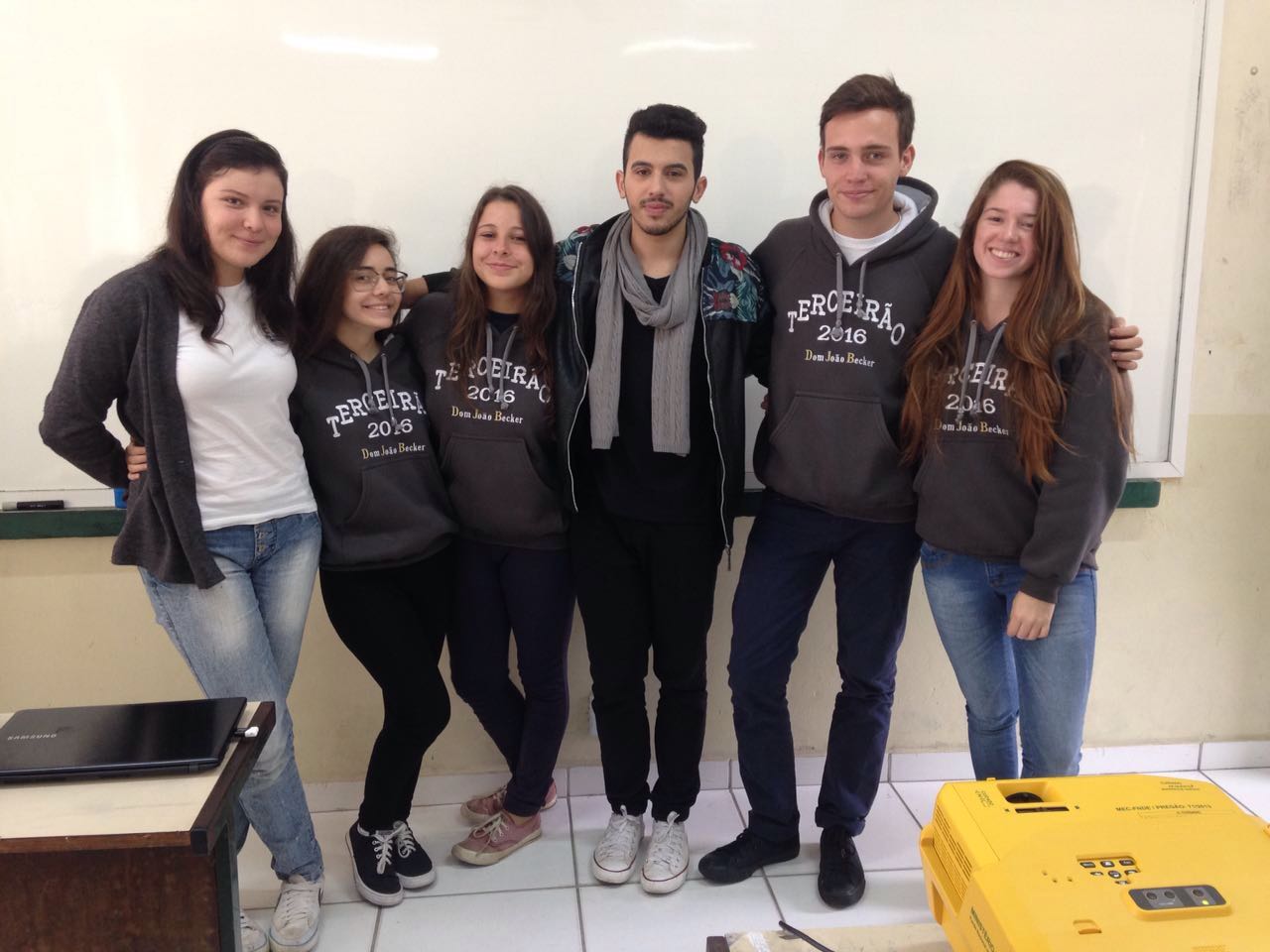 DataNome do projetoHorário                  23 de Maio de 2016Apresentação do Curso de Farmácia para os alunos do terceiro ano do ensino médio da escola Dom João Becker em Brusque/SC.07:30 ás 12:00 horasLOCALPÚBLICO ALVO                                                  Escola Dom João Becker em Brusque/SC.  Alunos do Terceiro ano do ensino médio.Docentes            AcadêmicosParticipantes CONVIDADOSFátima de Campos Buzzi     Daniel Baron Gonçalves 